Rèn chữ trong giờ tập viết của các bạn lớp 2A2Chữ viết là một trong những công cụ giao tiếp thuận lợi và quan trọng nhất của con người. Chưa cần biết nội dung văn bản đó viết như thế nào nhưng nếu chữ viết rõ ràng, đẹp thường làm cho người đọc có cảm tình ngay. Vì vậy cố thủ tướng Phạm Văn Đồng khi nói về chữ viết đã có một câu rất ngắn gọn thể hiện quan điểm của ông: “Nết người, nét chữ” hàm hai ý vấn đề: thứ nhất nét chữ thể hiện tính cách con người; thứ hai thông qua rèn chữ viết để giáo dục tính cách con người. Chất lượng chữ viết của học sinh hiện nay là một vấn đề đang được mọi người quan tâm. Tập viết là trong những môn học quan trọng ở bậc tiểu học. Tập viết có liên quan mật thiết đến chất lượng học tập ở các môn học khác. Nếu chữ viết rõ ràng thì học sinh có điều kiện ghi bài nhanh hơn nhờ vậy học tập sẽ tốt hơn. Như chúng ta đã biết, đối với học sinh tiểu học, việc rèn chữ viết cho các em “Viết chữ đẹp, chuẩn” là một vấn đề rất quan trọng trong việc giáo dục học sinh ở bậc tiểu học. Ngòai ra còn nhằm rèn luyện cho học sinh những phẩm chất tốt như: tính cẩn thận, kiên trì, tính kỉ luật và thẩm mĩ. Hiện nay, qua theo dõi, tình trạng học sinh viết chữ xấu, viết ẩu rất nhiều. Từ đó, phần nào ảnh hưởng đến chất lượng giáo dục ở tiểu học nói chung cũng như ảnh hưởng đến kết quả các phong trào thi đua “Dạy tốt – Học tốt” của nhà trường nói riêng.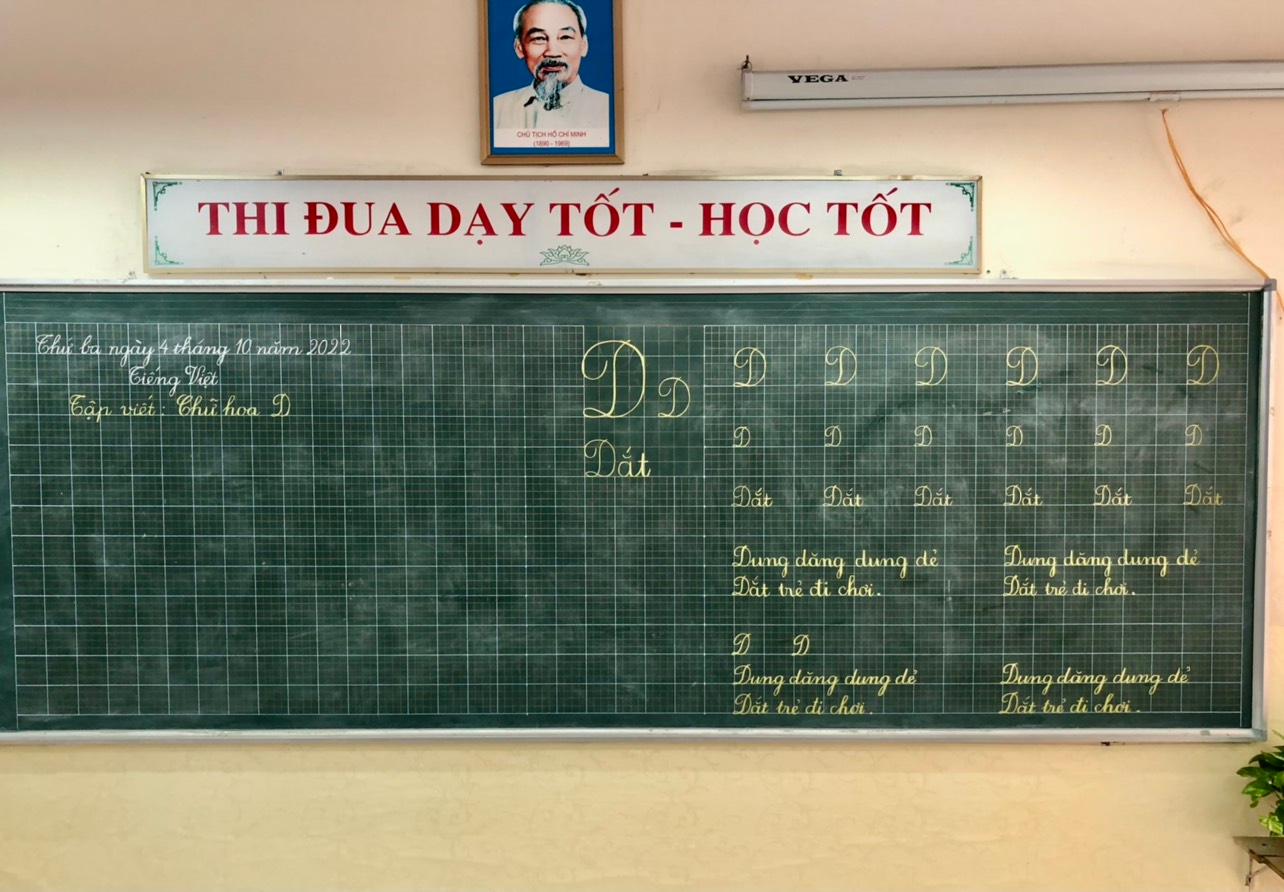 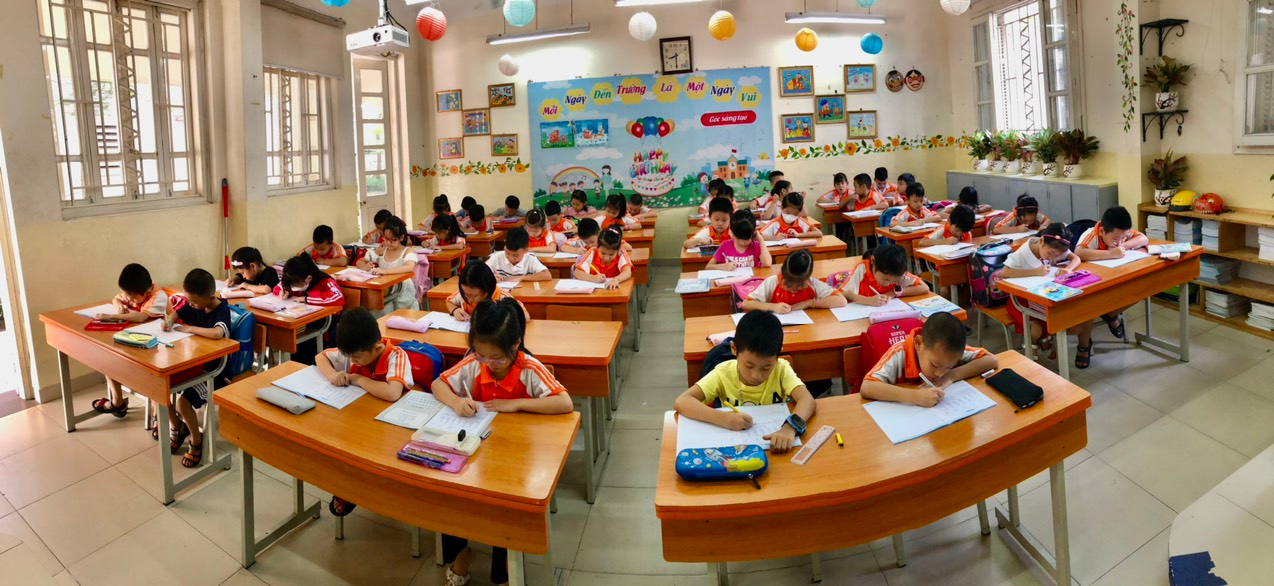 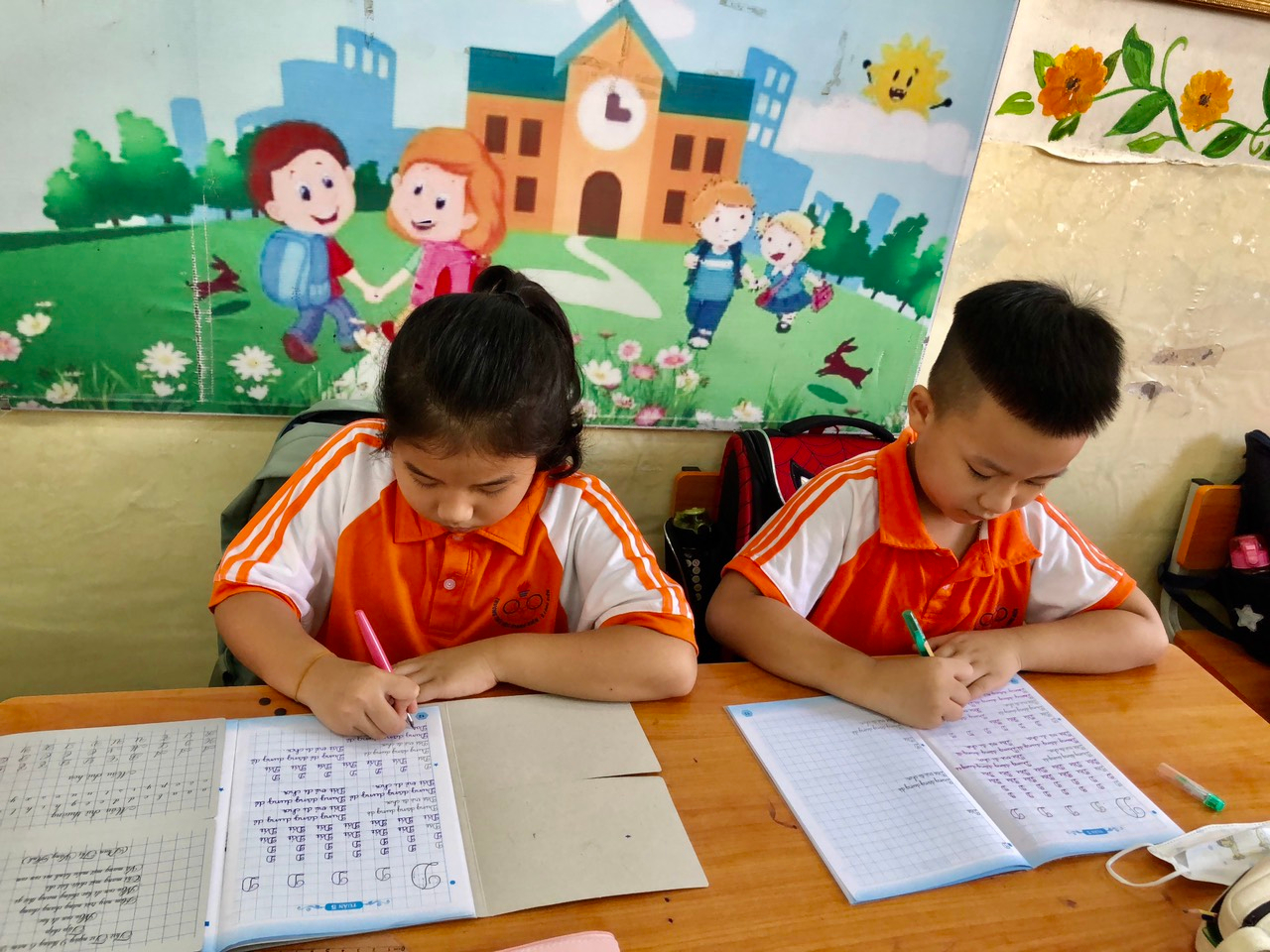 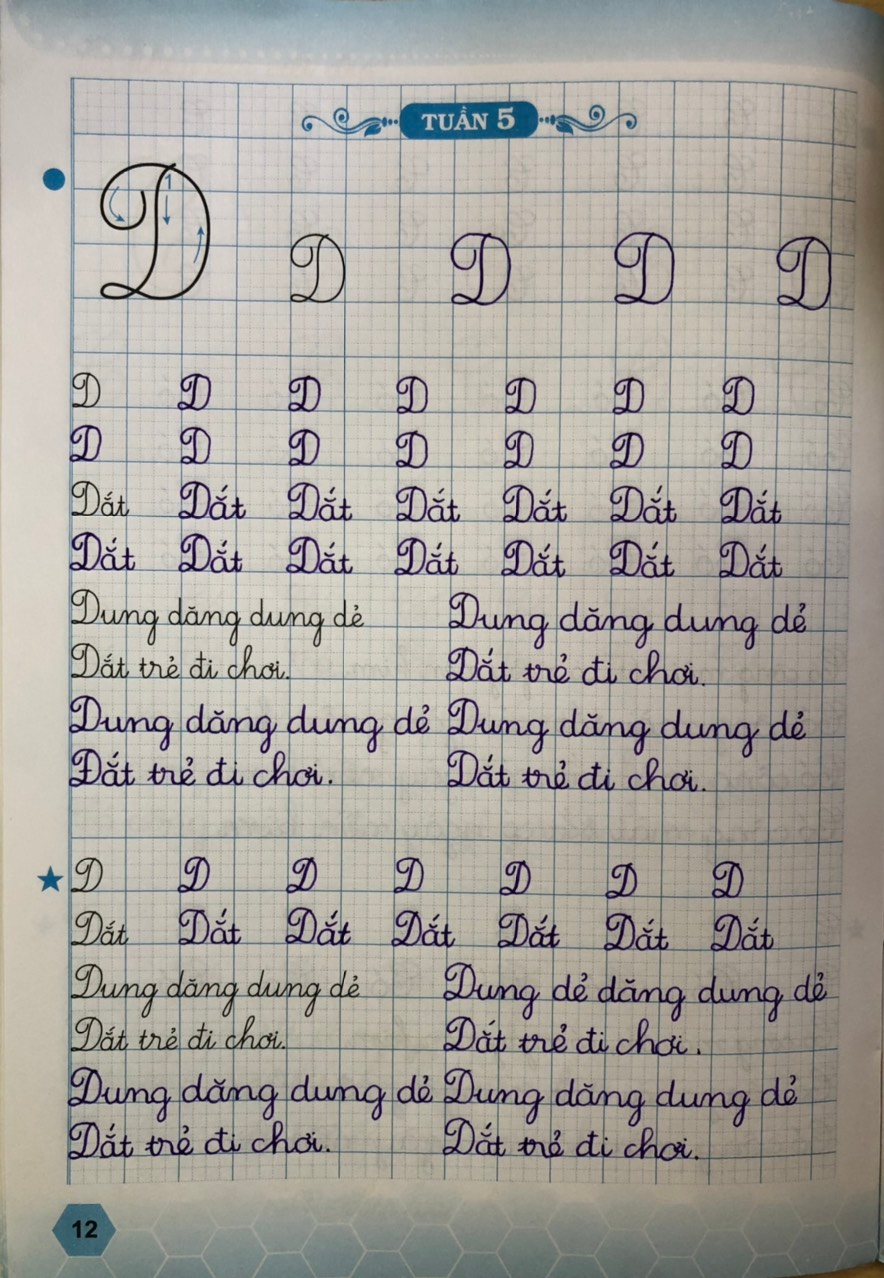 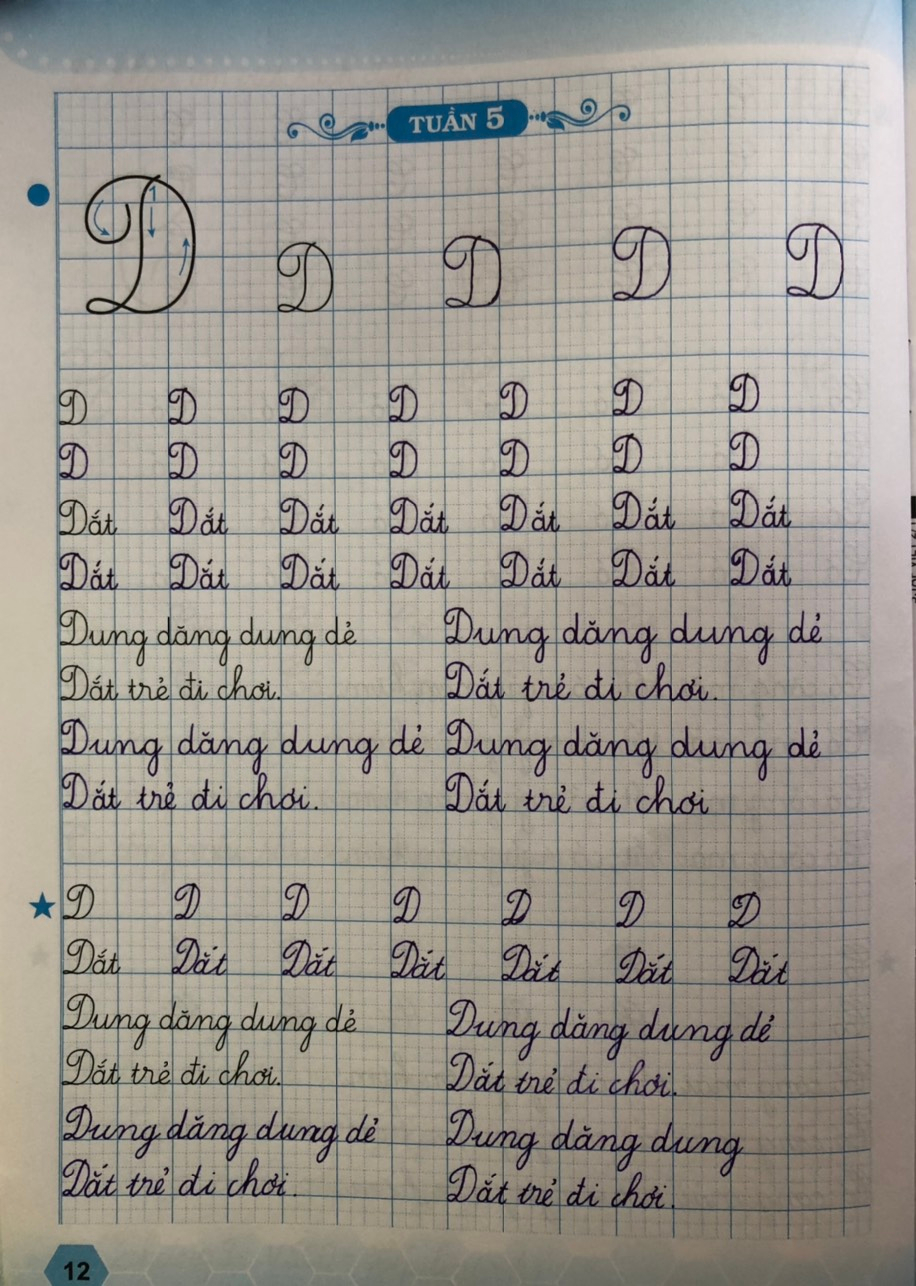 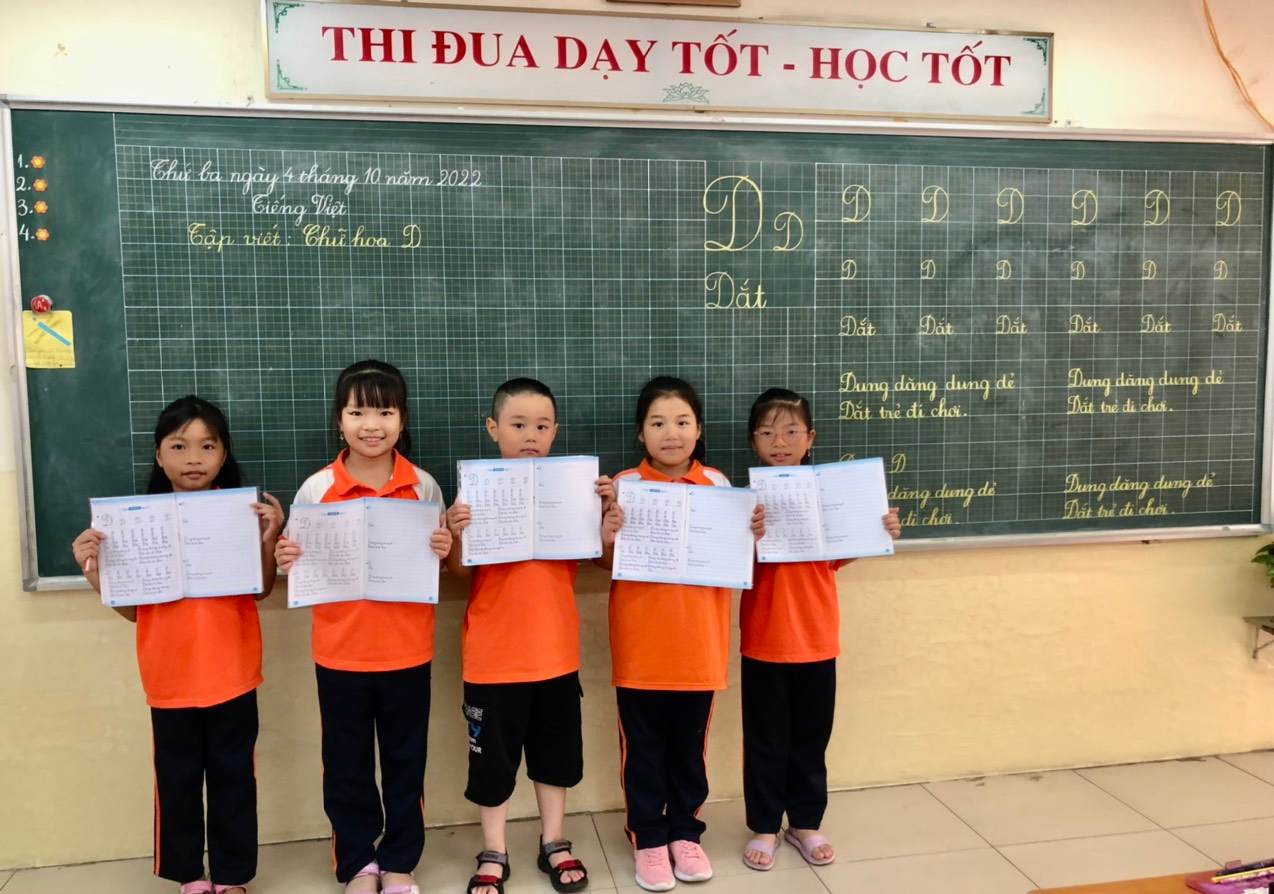 